В движении  WorldSkills Russia участвую с 2016г. – была компатриотом на Региональном Чемпионате III  и IV, заместителем главного эксперта на VI Региональном Чемпионате; была конкурсантом в Финале VII Национального чемпионата "Молодые профессионалы" (WorldSkills Russia) - "Навыки мудрых" по компетенции Ресторанный сервис, а также готовила участницу для выступления в Финале Национального Чемпионата по компетенции «Ресторанный сервис»Как Вы выбирали свою профессию?После окончания школы поступила в институт так как привлекла будущая специальность – инженер-технолог предприятий общественного питания; в течение трудовой деятельности убедилась в том что поступила правильно; наша профессия – ресторанный бизнес – приносить людям радость и красоту.Как ваши дети относятся к вашей работе?Считаю, что, в целом, положительно; помогают и поддерживают.У Вас есть личный рецепт успеха? Расскажите о нем?!Трудолюбие, желание жить и работать  творчески, не останавливаясь на достигнутом; в работе преподавателем – открывать «звездочки» среди студентов, помогать им становиться профессионалами.Чего бы вы хотели от будущего?Высоких результатов и успешной карьеры своих учеников.Какие три вещи вы бы взяли с собой на необитаемый остров?Вера, Надежда, Любовь.Что бы вы предложили попробовать сделать каждому?Поставить высокую цель перед собой – будь то участие в конкурсах, высокие результаты обучения студентов или свой профессиональный рост – и достигнуть желаемого результата.Какие исторические личности наиболее интересны вам и почему?Петр Первый – основал мой любимый город, где прошло мое студенчество – Санкт – Петербург; Максим Горький -  я живу в Нижегородской области, где жил и творил великий писатель и интересно гулять по городу, находя  места из книг «Детство» « В людях» и др.Ваш девиз, внутренний гимн? Есть ли он у вас?Чтобы быть хорошим преподавателем, нужно любить то, что преподаешь, и любить тех, кому преподаешь. 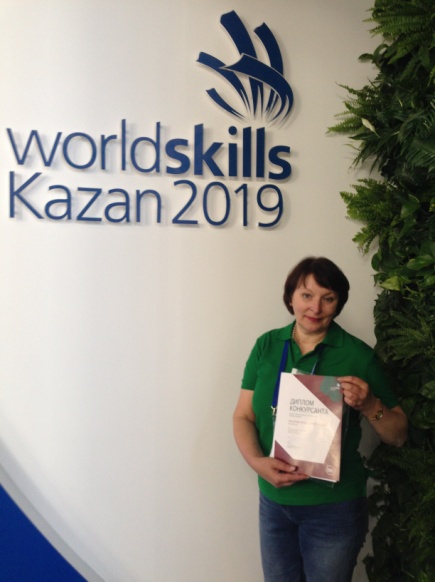 Интервью с компатриотом Киселевой Ириной Анатольевной – преподавателем профессиональных модулей Дзержинского техникума бизнеса и технологий